PacMtn job listings for Pacific Mountain Workforce Development Council on  https://pacmtn.org/job-listings/State job listings for Washington State government on https://www.careers.wa.gov                                                          Federal job listings for Washington State on https://www.usajobs.gov/Search/?l=Washington DOE = Depending on Experience**Participating Employer for Find Work FridayOctober 19th, 2020October 19th, 2020October 19th, 2020October 19th, 2020October 19th, 2020Staffing AgenciesContact InformationContact InformationLocationLocationExpress Employment Professionals(360) 533-6755www.expresspros.com/centraliawa(360) 533-6755www.expresspros.com/centraliawa407 S. Tower Ave
Centralia, WA 98531407 S. Tower Ave
Centralia, WA 98531Total Employment and Management(360) 740-8832www.teamshome.com/contact.html(360) 740-8832www.teamshome.com/contact.html1791 NE Kresky Ave, Chehalis, WA 985321791 NE Kresky Ave, Chehalis, WA 98532Ascend Staffing(360) 996-4271www.ascendstaffing.com/(360) 996-4271www.ascendstaffing.com/2048 NE Kresky Avenue
Chehalis, WA 985322048 NE Kresky Avenue
Chehalis, WA 98532Job TitleFT/PTBusinessHow to ApplyWageCustodianPosted: 10/16/20PTNorthwest Commercial CleaningCentralia, WATo Apply Call:Jeff Fowler 360-349-0789$16.00+Mental Health CounselorPosted: 10/16/20FTAmerican Behavioral HealthChehalis, WAWorkSourceWA.comJob ID: 220301134$34.00Customer Service RepresentativePosted: 10/16/20FTExpress Employment ProfessionalsCentralia, WAWorkSourceWA.comJob ID: 221001316$15.00Assistant Branch ManagerPosted: 10/16/20FTColumbia BankChehalis, WAWorkSourceWA.comJob ID: 221207392DOEDriver Local 3341Posted: 10/16/20FTLTI, IncLittell, WAWorkSourceWA.comJob ID: 221193968$23.23Loader/Forklift OperatorPosted: 10/16/20FTDS Services of America, IncCentralia, WAWorkSourceWA.comJob ID: 221178093DOEEMT BasicPosted: 10/15/20FTAmerican Medical ResponseCentraliaWorkSourceWA.comJob ID: 221144180DOEReceptionist Posted: 10/15/20FTChehalis Sheet MetalChehalis, WAWorkSourceWA.comJob ID: 221165162DOEHVAC TechnicianPosted: 10/14/20FTMohoric RefrigerationCentralia, WAWorkSourceWA.comJob ID: 199152574$45,000+/yearLPN/RNPosted: 10/14/20PTColonial ResidenceCentralia, WAWorkSourceWA.comJob ID: 182990167$24.00Manufacturing/ProductionPosted: 10/13/20FTCentralia Fur & HideCentralia, WAWorkSourceWA.comJob ID: 219474171$15.00+Evening CleanerPosted: 10/13/20PTMSNW Mgmt. Services NorthwestOnalaska, WAWorkSourceWA.comJob ID: 221089206$14.50Find us on Facebook              www.facebook.com/WorkSourceLewis/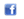 Find us on Facebook              www.facebook.com/WorkSourceLewis/Find us on Facebook              www.facebook.com/WorkSourceLewis/Find us on Facebook              www.facebook.com/WorkSourceLewis/Find us on Facebook              www.facebook.com/WorkSourceLewis/